Задания  для «Умников и умниц»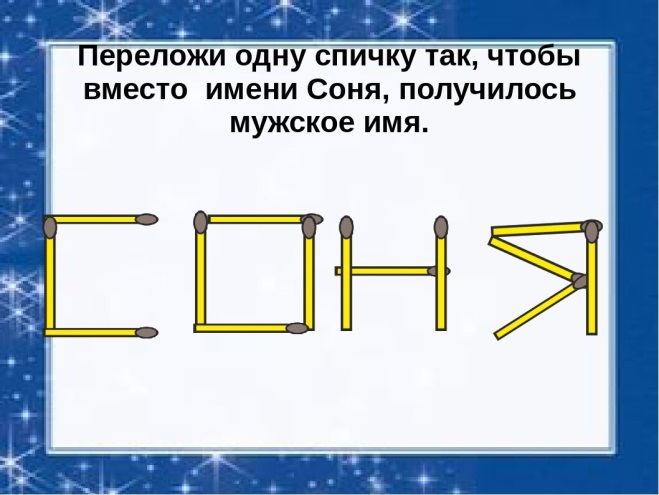 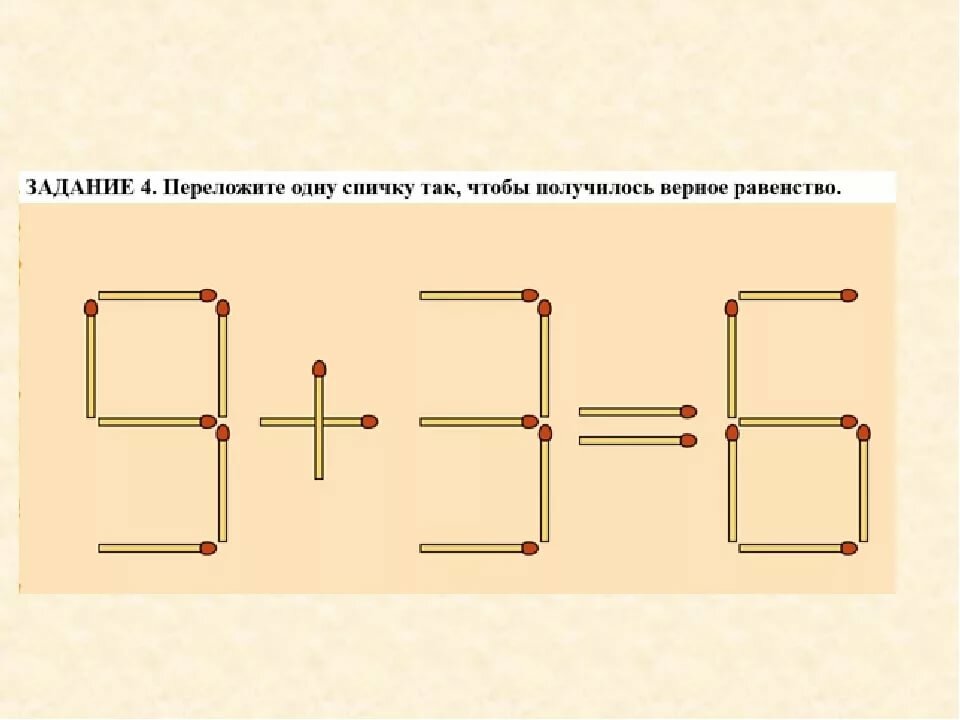 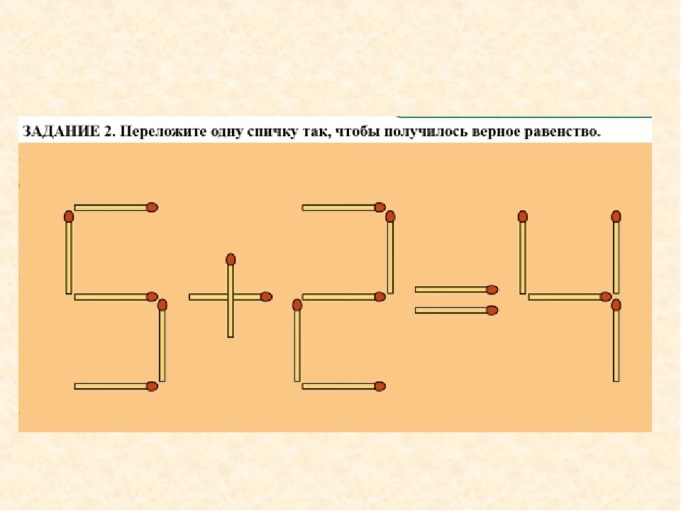 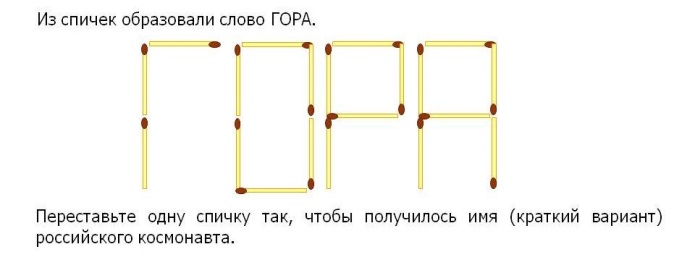 Сколько квадратов на рисунке?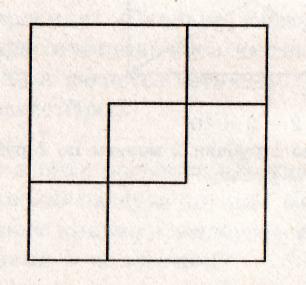  У Нины 7 открыток, а у Кристины на 4 открытки меньше. Сколько открыток Нина отдала Кристине, если теперь у девочек равное количество открыток? 2. У Павла и Бориса всего 15 фишек. Павел отдал Борису 3 фишки. Сколько фишек после этого стало у обоих мальчиков? 3. В шкатулке лежат 4 розовых платка и 5 голубых. Какое наименьшее число платков надо взять, чтобы среди них оказался хоть 1 голубой платок? 4. Сколько получится, если число 1 умножить само на себя тысячу раз? 5. Моего отца зовут Сергей Петрович, а моего сына — Алексей Владиславович. Как зовут меня? 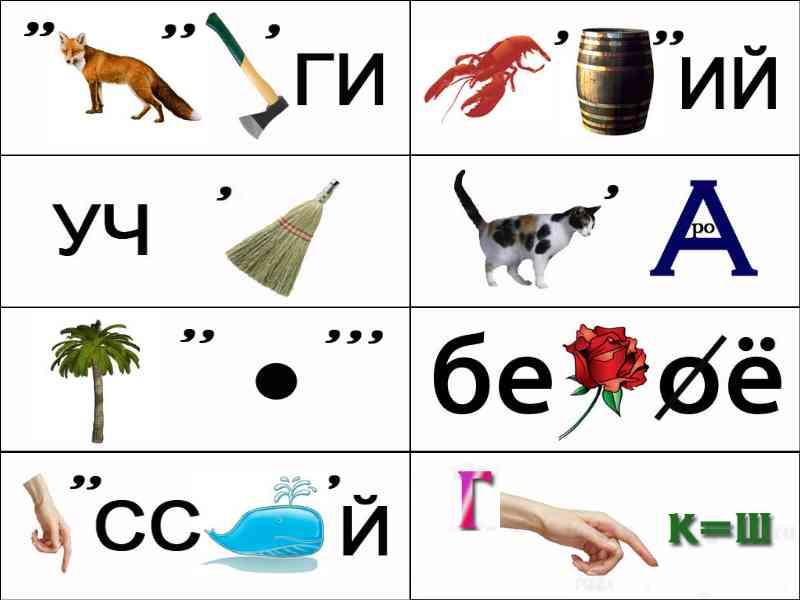 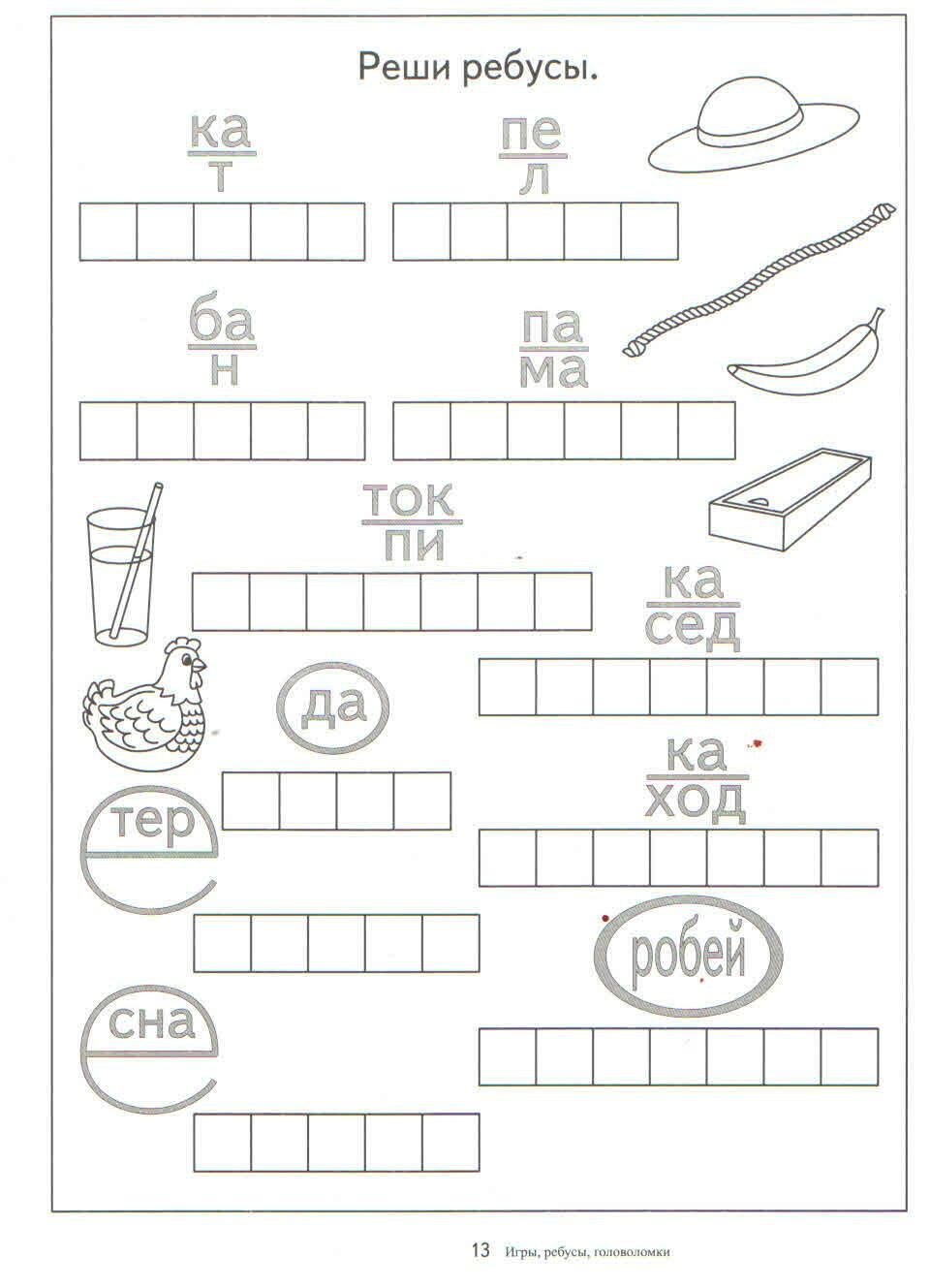 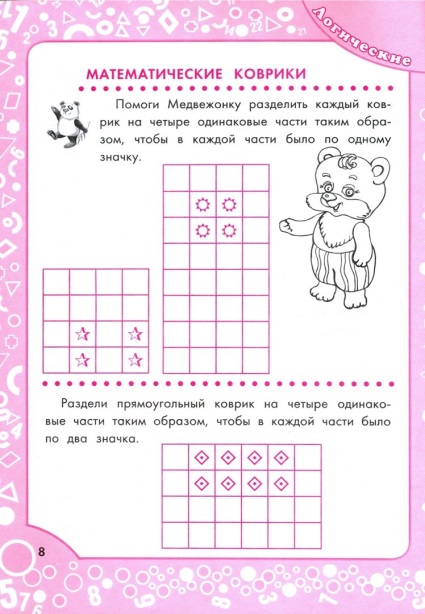 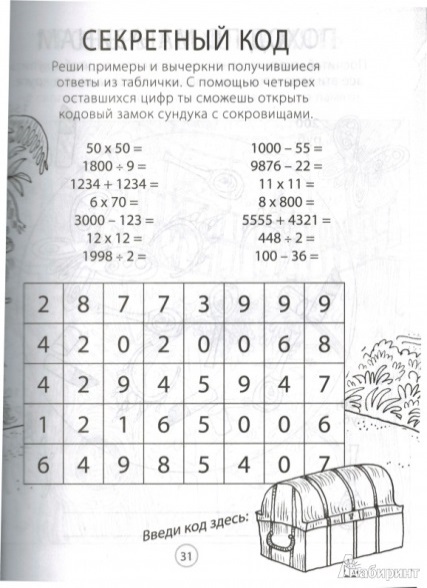 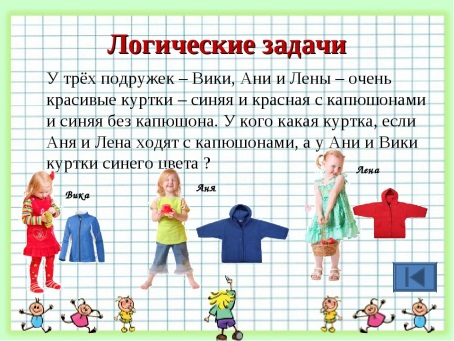 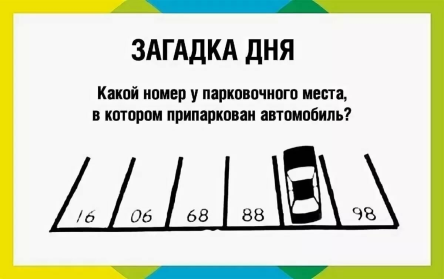 Задачи на  внимательность и памятьРаспределение цифр в определенном порядкеВ левой таблице расположены цифры от 1 до 40. Нужно переписать их в порядке возрастания, в пустую таблицу справа, начиная ее заполнение с верхнего левого квадрата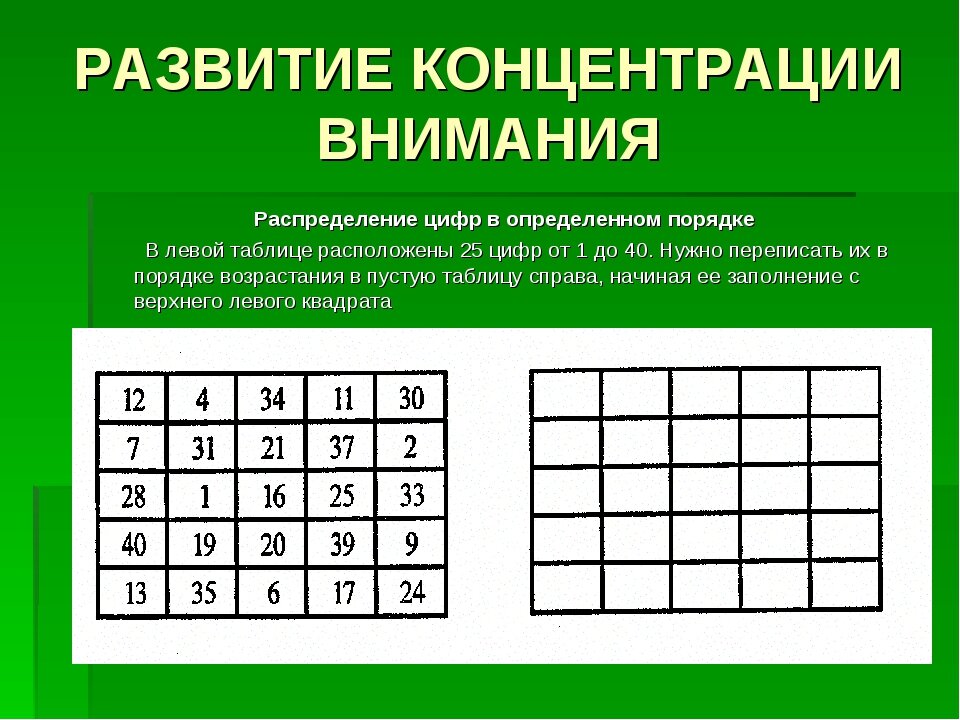 Найди среди букв словаПЕСИОФВТАСТРАПОЛЕАБЛИСТЮЭХОЪЫЗОНТЯГМАКАДЖУКРПСИЛАБПВОЬЮЛУКОНЕМИТРВНДРОСТГНОМИТЛАПА Вопросы на вниманиеИграпо произведению Е. Чарушина «Большие и маленькие».Задание: правильно назвать героев.• Кто говорил так: «Ногами, как веслами, воду загребайте!»? (_______)• «Вы лазайте, вы ползайте, когтями цепляйтесь, хвостом упирайтесь». (_______)• «Где кусты и густая трава, выше скачи — ногами не зацепись». (___________)• «А пока собаки лают, ты потихоньку выползи из дальнего выхода — ив лес». (___________)• «Вы пестрые, полосатенькие, никто вас сразу и не заметит». (__________)• «Шишку пошелуши, семечек поешь и снова с дерева на дерево перескакивай». {___________)• «Ты зверь лесной — должен таиться, в задах лежать, добычу добывать». (_____)• «Обрубки в землю вкопаем да ветки переплетем». (________)• «Тяжелые пни выворачиваем, жирных жуков ищем». (____________)Из слова составить несколько слов. Побеждает тот, кто больше слов составит, например, за 1 минуту, у кого слово будет с наибольшим количеством букв.Даны слова: Буратино, здоровье, пословица, животные, Снегурочка и т. д.Задание «Раскрась»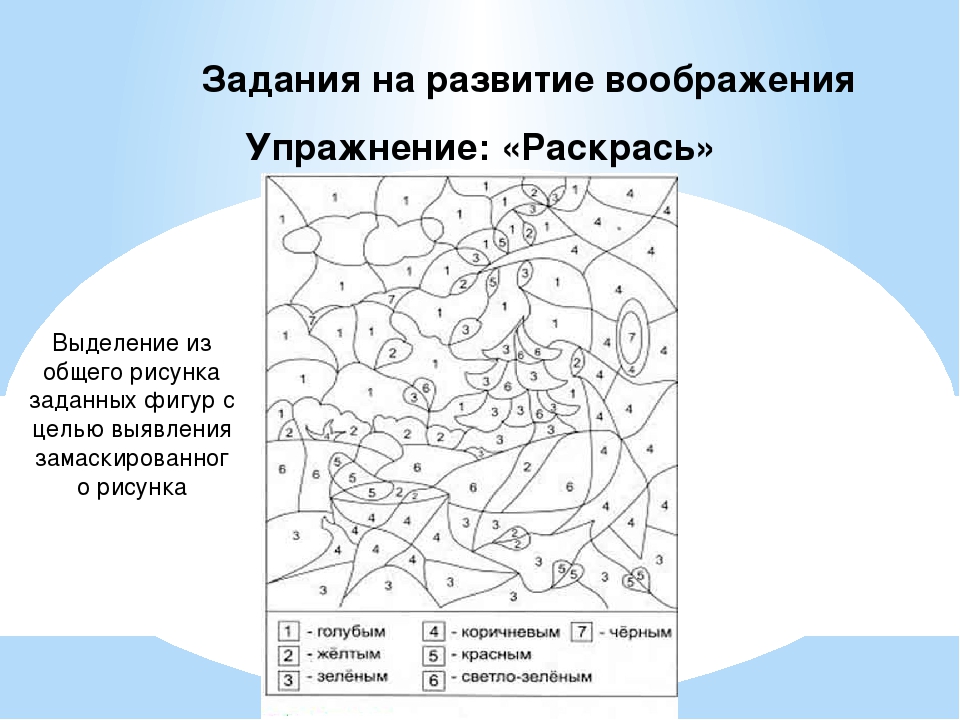 Игры на воображениесложить из счетных палочек (спичек, зубочисток) необычные (или реалистические) картины.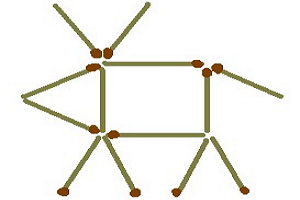 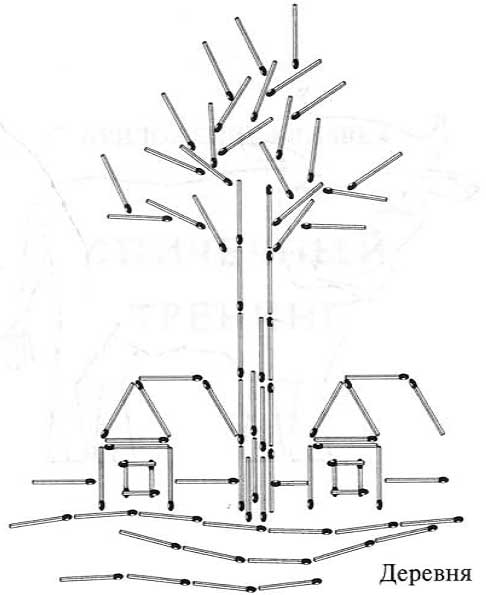 Найди всех животных которые спрятальсь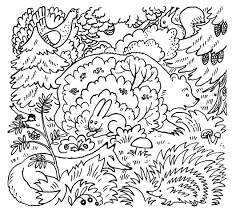 Игра в  пазлы  прекрасно развивает воображение.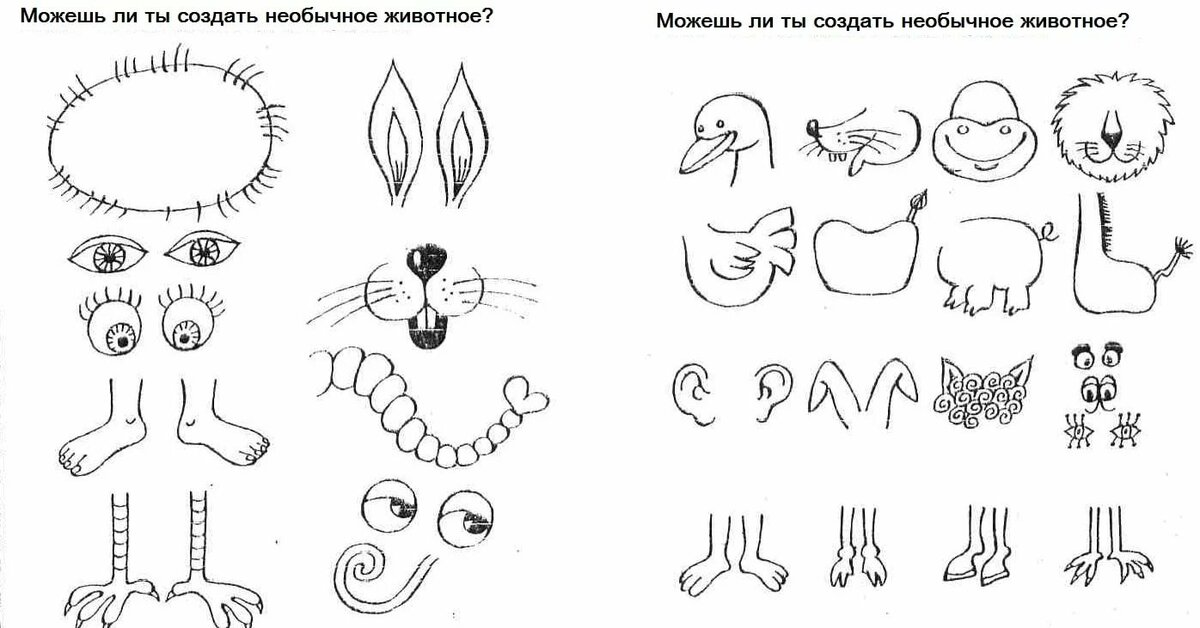 